JSTP International Seminar on Precision Forging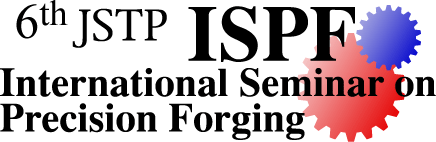 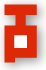 (the 6th ISPF)Organized by  Society for Technology of PlasticityOutline: The "JSTP International Prize for R&D in Precision Forging" was established in 1996 to promote research and development in precision forging and other net shape forming methods with a fund donated by Nichidai Corporation. The sixth prize is to be given to Prof. J.-L. Chenot and Prof. T. Nakamura at the 10th ICTP () in September, 2011. As an associated event of the prize, an "International Seminar on Precision Forging" will be held in Kyoto, Japan from March 11 to 14, 2013.Past winners of JSTP International Prize: 1st (1996)	 Prof. H. Kudo and Prof. T. Altan;2nd (1999)	 Prof. K. Lange and Dr. H. Pugh;3rd (2002)	 Prof. K. Kondo and Prof. M. Geiger4th (2005)	 Prof. N. Bay and Prof. K. Osakada5th (2008)	 Prof. T.A. Dean and Prof. R. Kopp6th (2011)	 Prof. J.-L. Chenot and Prof. T. NakamuraSeminar: This seminar consists of keynote lectures by the prize winners and guest speakers, and oral/poster presentations by invited young researchers/engineers in order to lead the new technology. After the seminar, factory visit (Nichidai and some hot/cold forging factories) will be arranged. About 30 young researchers/engineers under 35 years old will be invited to the seminar by providing travel grants. The invited young researchers/engineers have to present their papers/posters at the seminar.Travel grant for young researchers/engineers: The lowest international air fare from the nearest airport of the working place to Japan and the hotel charge during the seminar will be granted. For the application to the grant, please use the attached application form. The result whether the applicant is invited with travel grant or not, and the amount of the grant will be notified until December, 2012.General participants: We would like to welcome about 50 experienced researchers/engineers regardless their ages, and they are expected to give some comments and discussions at this seminar. For general participants, this seminar may be a good opportunity to acquire new forging technology. (For general participants, we will arrange the accommodations and meals, but will not grant the expenses for the travel, hotel fees and meals.)Schedule: November 10, 2012: 			Deadline for application to the travel grant.December 10, 2012: 			Announcement of the acceptance.January 20, 2013:			Deadline for full papers.March 11 and 12, 2013: 		Lectures and presentations in Kyoto Terrsa (Kyoto).March 13 and 14, 2013: 	Visit to industries (Hot and cold forging plants, a press maker, and Nichidai Co. etc.).Tentative plan of a part of the lecturers: Prof. J.-L. Chenot, Ecole des Mines de Paris, FranceProf. T. Nakamura, Prof. T. Ishikawa, Prof. A. Kocanda, Warsaw University of Technology, PolandProf. P. Groche, Technical University Darmstadt, GermanyProf. Z. Zhao, Shanghai Jiao Tong University, P.R. ChinaProf. K. Kitamura, Nagoya Institute of Technology, JapanProf. T. Altan, The Ohio State University, USAProf. A.E. Tekkaya, Dortmund University of Technology, GermanyDr. A. Danno, Singapore Institute of Manufacturing Technology, SingaporeProf. K. Mori, Toyohashi University of Technology, JapanMr. S. Hamaya, Nichidai Corpration, JapanDr. S. Fujikawa, Nissan Motor Co.,Ltd., JapanMr. O. Kada, Nippon Steel & Sumitomo Metal Corporation, JapanFurther information of the 6th ISPF (Mailing address of application form): Prof. Kazuhiko KitamuraSecretary, The Organizing Committee of 6th ISPFNagoya Institute of TechnologyGokiso-cho, Showa-ku, Nagoya 466-8555, JapanFAX: +81-52-735-5342E-mail: secretary@ jstp-ispf.comUpdating of information by internet: ISPF homepage: http://www.jstp-ispf.com/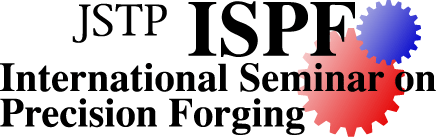 Past ISPF:　JSTP International Seminar on Precision Forging (ISPF) was held in Osaka (1997, 2000), Nagoya (2004), Nara (2006) and Kyoto (2009), respectively. In the seminar, about 10 active researchers/engineers reviewed the recent development of precision forging technology, and the invited young researchers/engineers introduced their own activities. There were about 100 participants at each seminar. The programs and further information of 1st-5th ISPF are listed in the following web page.ISPF homepage: http://www.jstp-ispf.com/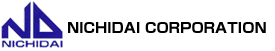 Nichidai Corporation:　Nichidai Corporation is one of famous die-makers in the world, and designs, manufactures and sells many kinds of precision dies and precision forged products. Nichidai Co. has contributed to JSTP for establishing the International Prize for R&D in Precision Forging and the ISPF. The president of Nichidai Co. would like to stimulate not only the R&D in precision forging technology but also the international exchange and understanding among young researchers/engineers over the world. The further information about Nichidai Co. can be seen in the following web page.Nichidai Corporation homepage: http://www.nichidai.jp/english/Organizing committee:　Prof. T. Ishikawa (Chairman), Nagoya University, Japan    Prof. K. Osakada, Osaka University, Japan    Prof. S. Isogawa, Daido University, Japan    Mr. S. Hamaya, Nichidai Corporation, Japan    Prof. K. Kitamura (Secretary), Nagoya Institute of Technology, Japan    Dr. Y. Yoshida (Secretary), Gifu University, Japan    Dr. R. Matsumoto (Secretary), Osaka University, Japan    Dr. M. Terano, Nagoya University, Japan    Dr. T. Ishiguro, Nagoya University, Japan